от 3 июня 2021 года									           № 608О внесении изменений в постановление администрации городского округа город Шахунья Нижегородской области от 23.11.2017 года № 1461 «Об обеспечении доступности спортивных объектов городского округа город Шахунья Нижегородской области, находящихся в муниципальной собственности»В целях приведения в соответствие с действующим законодательством постановления администрации городского округа город Шахунья Нижегородской области от 23.11.2017 года № 1461 «Об обеспечении доступности спортивных объектов городского округа город Шахунья Нижегородской области, находящихся в муниципальной собственности» (далее – Постановление), администрация городского округа город Шахунья Нижегородской области  п о с т а н о в л я е т:п. 1 Постановления изложить в следующей редакции:«1. Пользование спортивными сооружениями городского округа город Шахунья Нижегородской области, находящимися в муниципальной собственности, для занятий физической культурой и спортом на безвозмездной основе осуществляется для следующих категорий лиц:детей, зачисленных в спортивные группы государственных и муниципальных учреждений физической культуры и спорта Нижегородской области;семей, признанных в установленном порядке малоимущими; инвалидов и лиц с ограниченными возможностями здоровья, а также сопровождающего лица;4) детей-сирот и детей, оставшихся без попечения родителей;5) многодетных семей, имеющих на содержании и воспитании троих и более детей в возрасте до 18 лет, а также детей до 23 лет, обучающихся в государственных профессиональных образовательных организациях и государственных образовательных организациях высшего образования Нижегородской области по очной форме обучения;6) спортсменов, зачисленных в спортивные группы государственных и муниципальных учреждений физической культуры и спорта Нижегородской области;7) неработающих пенсионеров по возрасту, зачисленных в оздоровительные группы государственных и муниципальных учреждений физической культуры и спорта Нижегородской области;8) участников Великой Отечественной войны и ветеранов боевых действий;9) детей до достижения ими возраста 8 лет, а также сопровождающего лица;10) призеров Олимпийских игр, Паралимпийских игр, Сурдлимпийских игр и их тренеров;11) обучающихся, воспитанников государственных и муниципальных образовательных организаций Нижегородской области, а также частных общеобразовательных организаций, осуществляющих образовательную деятельность по основным общеобразовательным программам, реализуемым в соответствии с федеральными государственными образовательными стандартами, на территории Нижегородской области, на основе договоров, заключаемых между государственными и муниципальными учреждениями физической культуры и спорта Нижегородской области и соответствующими образовательными организациями;12) участников спортивных соревнований, включенных в календарный план официальных физкультурных мероприятий и спортивных мероприятий, проводимых на территории Нижегородской области, а также физкультурных мероприятий и спортивных мероприятий, включенных в календарные планы физкультурных мероприятий и спортивных мероприятий муниципальных образований Нижегородской области, в том числе при проведении спортивной подготовки к таким соревнованиям членов спортивных сборных команд области, муниципальных районов (муниципальных округов, городских округов) и поселений;13) граждан, награжденных государственными наградами Российской Федерации за заслуги в области физической культуры и спорта или имеющих ведомственные награды в сфере физической культуры и спорта, постоянно проживающих на территории Нижегородской области;14) детей, состоящих на учете в комиссиях по делам несовершеннолетних и защите их прав, в подразделениях по делам несовершеннолетних органов внутренних дел, внутришкольном учете и учете (патронаже) учреждений системы социальной защиты населения, по заявкам указанных органов и учреждений в организованных группах;  15) граждан, подвергшихся воздействию радиации вследствие катастрофы на Чернобыльской АЭС, ядерных испытаний на территории Семипалатинского ядерного полигона, аварии на производственном объединении «Маяк» и сбросов радиоактивных отходов в реку Теча, участников ликвидации последствий аварии на производственном объединении «Завод «Красное Сормово»;16) детей, получающих страховую пенсию по случаю потери кормильца, не достигших возраста 18 лет, а также детей, получающих страховую пенсию по случаю потери кормильца, обучающихся по очной форме обучения по основным образовательным программам в организациях, осуществляющих образовательную деятельность, до окончания ими такого обучения, но не дольше чем до достижения». 2. Настоящее постановление вступает в силу со дня его подписания.3. Начальнику общего отдела разместить настоящее постановление на официальном сайте администрации городского округа город Шахунья Нижегородской области в информационно-телекоммуникационной сети Интернет.4. Контроль за исполнением настоящего постановления возложить на первого заместителя главы администрации городского округа город Шахунья Нижегородской области А.Д. Серова.Глава местного самоуправлениягородского округа город Шахунья						          Р.В.Кошелев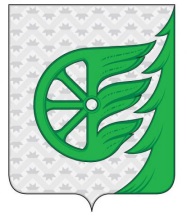 Администрация городского округа город ШахуньяНижегородской областиП О С Т А Н О В Л Е Н И Е